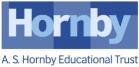 APPLICATION FOR THE A.S.HORNBY ESOL SCHOLARSHIP 2022/23 Instructions for submissionComplete this document and save it as a Word document or pdf.    Email completed form to hornbyesolschol@gmail.com by 19 April 2022[ All data will be handled in accordance with our Privacy guidelines which can be found on the Trust’s website:  http://www.hornby-trust.org.uk/privacy ]PERSONAL DETAILSACADEMIC BACKGROUND List all academic qualifications you have obtained since completing your secondary education. Start with the most recent. For each qualification, give the date you got it, the institution who awarded you the quailification and the language used in your studies. ENGLISH LANGUAGE LEVEL:If you have sat one of the English language test accepted by the university please indicate your results.  A list of the accepted tests can be found at:  https://warwick.ac.uk/study/postgraduate/apply/english/englishlanguagealternative/CURRENT EMPLOYMENT PROFESSIONAL BACKGROUNDDetails of each position held since completing your tertiary education, starting from the most recent and working backwards.  Give the name of the organisation and the country where you were based, your jobt title, and the dates you were employed.REFEREES Details of two referees who will give references for you if you are long-listed for an interview – name, professional title or position, email address, length of time you have known the referee, and his/her professional relationship to you.  At least one of your referees should be based in the UK. SUPPORTING STATEMENT Please answer the following 5 questions.  Aim to be concise (maximum 300 words per answer).How would you describe your role and responsibilities in your current teaching position? What do you see as the main challenges in teaching English to students who are refugees or asylum seekers?Why do you want to undertake study for an MA?   What might be the benefits to you personally and to the teaching community in which you work? Which areas of ESOL are of particular interest to you and why?Can you describe any development activity supporting other teachers or ESOL professionals that you have delivered or helped deliver? (for example teacher training, professional development, materials writing, or other professional activity). Thank youWhen you have completed your application, please save it as a Word doccment or PDF and e-mail it as an attachment to:hornbyesolschol@gmail.comFull name Date of birthNationalityNationality at birth (if different from above) Address (for correspondence)E-mailTelephone numberDate Qualification Awarding InstitutionLanguage usedDate of QualificationQualificationResultEmployer AddressYour Job titleStart dateEmployer CountryYour Job titleFrom: To:Referee's nameProfessional position and relationship to youEmail addressHow long?